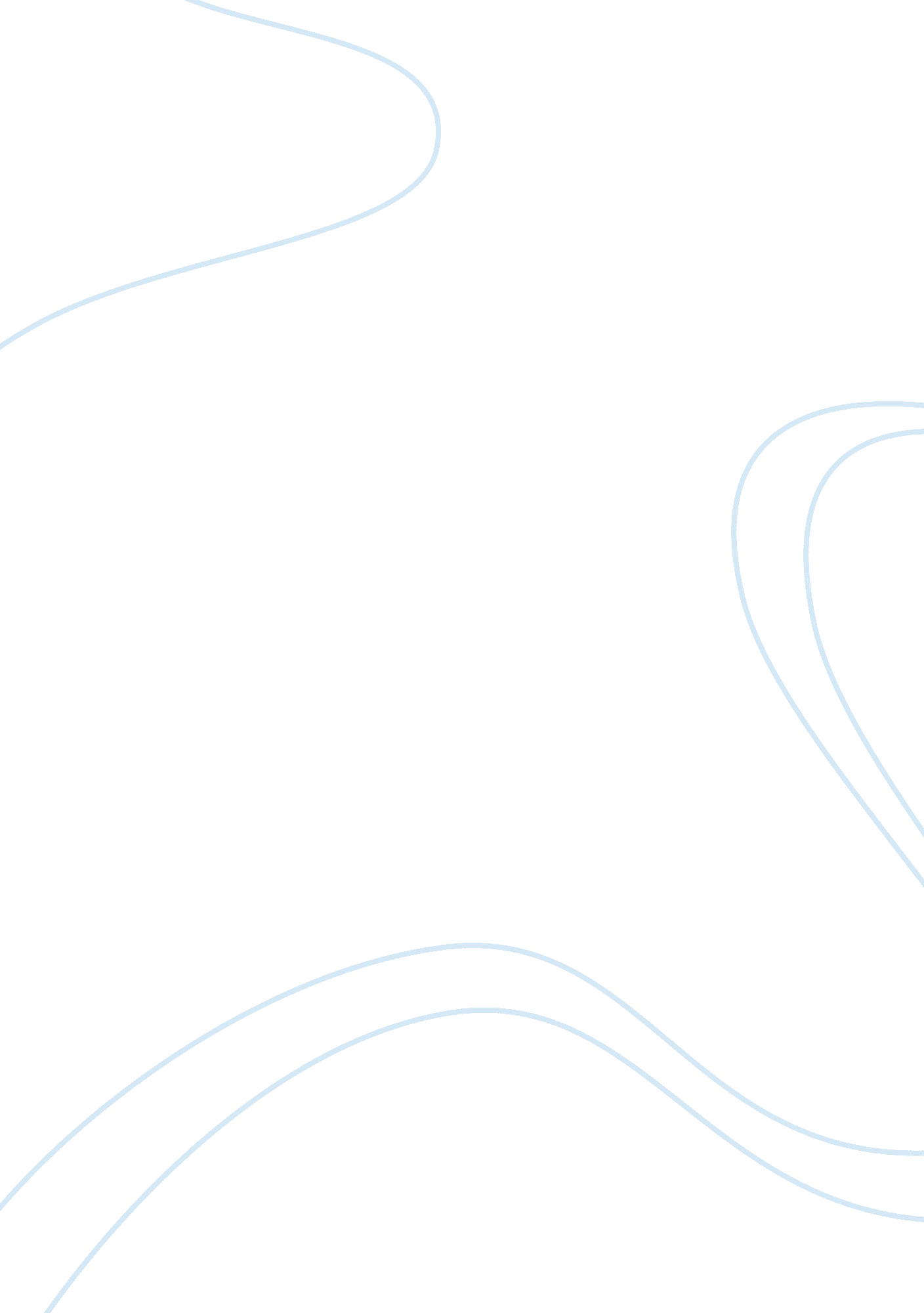 Argumentative essay: face-to-face communication is betterSociology, Communication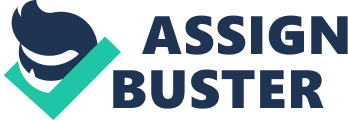 TOPIC 1 : Face-to-face communication is better than other types of communication, such as letters, E-mail, or telephone calls " With the advent of advanced technology, humanity has the tendency to regard letters, email, or telephone calls as more modernized ways to communicate with each other. However, faceto-face communication is by no means replaced by such things, as it is the most comprehensive and interactive way to be in touch. From my individual point of view, meeting everyone in person should be preferable because of the following reasons. To begin with, face-to-face communication enables us to have an all-embracing understanding of the partner's idea. By taking notice of his mood and emotions, one can figure out what the partner's attitude towards the conversation is, how to continue, and whether to change the direction or terminate the talk if necessary. Moreover, even if there are some major differences between individuals such as age gap or language barriers, they still can get on well since they have the privilege of talking directly. For instance, a Vietnamese, despite poor command of English speaking, can effectively communicate with foreigners by using facial expressions, body language, and eye contact, which are definitely out of the question if he uses email, a letter, or telephone. What's more, face-to-face communication is indispensable when it comes to developing a relationship. Why are two people in love, in spite of having telephone on hand or computers available to email, still in need of meeting each other? It is because they want to take good care of each other, to see each other in person daily and to converse directly with his/her partner. Another illustrative example is the situation of a student studying abroad. Living with many outlandish strangers (Remove comma) the student may feel extremely lonely and isolated although keeping in contact daily with his family through the internet. That is the reason why overseas students always have a craving for returning back home to meet their relatives and to be smothered with love by their family members. Above all, being apart for a long time is not beneficial for any relationship. Since you refered to overseas " students" we need to make sure that all of your references are to the plural " them" instead of the singular " he" or " she.") Admittedly, some opponents may assert that it takes a lot of time when traveling just to meet each other in person and that they can immediately send an email instead. Nonetheless, they ignore the fact that it also takes a great deal of time to interpret their ideas clearly and comprehensively to their partners in an email. It is even more time-consuming when their ideas are misunderstood or are lost in grammatical errors and misuses of vocabulary because they have to compose more emails. Additionally, with piles of emails received every day, how can they ascertain that their partners read emails carefully and take such ideas as seriously as they deserve to be? Fortunately, face-to-face communication is the solution to all such problems, enabling humans to get immediate feedback and clarify confusion among individuals. All things considered, face-to-face communication is still the most effective way of expressing ideas. Even in an age of technology like nowadays, no other tool can replace it as the human need to meet, to share joys and sorrows, and to keep on living happily." 